Publicado en  el 19/05/2014 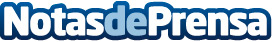 Pastor destaca la disposición de las empresas españolas en continuar participando en los proyectos de infraestructuras de Arabia SaudíLa ministra de Fomento, Ana Pastor, acompaña a Su Majestad el Rey durante su visita a Arabia Saudí en el marco de una gira por los países del Consejo de Cooperación del Golfo que comenzó en Emiratos Árabes Unidos y Kuwait y continuó en Omán y Bahrein. Al viaje también asisten los ministros de Defensa, Pedro Morenés, y de Industria, Energía y Turismo, José Manuel Soria.Datos de contacto:Ministerio de FomentoNota de prensa publicada en: https://www.notasdeprensa.es/pastor-destaca-la-disposicion-de-las-empresas_1 Categorias: Construcción y Materiales http://www.notasdeprensa.es